Academy Council Meetings - Autumn 2019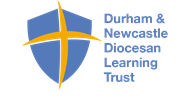 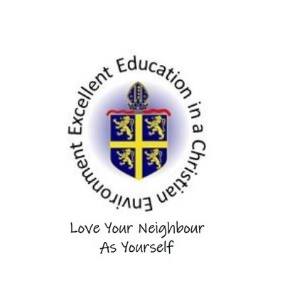 NameFull Academy Council MeetingSpecial MeetingMrs A Baines8.10.19          10.12.19Mr M Johnson8.10.19          Mr J Bull8.10.19          10.12.19Mrs C Patton-Woods8.10.19          10.12.19Mrs D Burke8.10.19          10.12.19Mrs M Booth                       10.12.19Mr R Mason8.10.19          10.12.19Mr A Kane8.10.19          10.12.19Mr P Crowley                       10.12.19